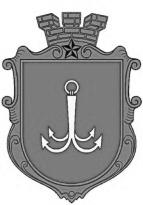 ОДЕСЬКА МІСЬКА РАДАПОСТІЙНА КОМІСІЯЗ ПИТАНЬ ПЛАНУВАННЯ, БЮДЖЕТУ І ФІНАНСІВ ________________№_________________на №______________від______________┌						┐ПРОТОКОЛ засідання комісії09.11.2023 року      15-00       каб. 307  Присутні:Потапський Олексій Юрійович Звягін Олег СергійовичІєремія Василь ВолодимировичМакогонюк Ольга ОлександрівнаМороховський Вадим ВікторовичЗапрошені: СЛУХАЛИ: Інформацію заступника міського голови - директора Департаменту фінансів Одеської міської ради Світлани Бедреги по коригуванню бюджету Одеської міської територіальної громади на 2023 рік листом Департаменту фінансів № 04-13/290/1334 від 24.10.2023 року. Виступили: Потапський О.Ю., Звягін О.С. Голосували за наступні коригування бюджету Одеської міської територіальної громади на 2023 рік:Враховуючи пункт 14 рішення Одеської міської ради від 30 листопада            2022 року № 1012-VІІІ «Про бюджет Одеської міської територіальної громади на 2023 рік», яким дозволено міському голові своїми розпорядженнями в період між пленарними засіданнями Одеської міської ради за поданням Департаменту фінансів Одеської міської ради вносити зміни до бюджету Одеської міської територіальної громади на 2023 рік у частині міжбюджетних трансфертів з подальшим затвердженням Одеською міською радою, направляємо пропозиції по внесенню змін до бюджету Одеської міської територіальної громади на 2023 рік.Відповідно до вищезазначеного пункту рішення Одеської міської ради до бюджету Одеської міської територіальної громади на 2023 рік внесені зміни згідно з  розпорядженням Одеського міського голови від 29 вересня 2023 року № 559 «Про внесення змін до бюджету Одеської міської територіальної громади на 2023 рік» (копія розпорядження додається), а саме: збільшено обсяг іншої субвенції з місцевого бюджету (на пільгове медичне обслуговування осіб, які постраждали внаслідок Чорнобильської катастрофи) у сумі 97 379 грн.Департаментом муніципальної безпеки Одеської міської ради надано листа (копія додається) щодо того, що кошти, виділені з бюджету Одеської міської територіальної громади у 2022 році у вигляді міжбюджетного трансферту з бюджету Одеської міської територіальної громади до державного бюджету за бюджетною програмою «Субвенція з місцевого бюджету державному бюджету на виконання програм соціально-економічного розвитку регіонів»  (КПКВКМБ 2219800), наразі освоєні не у повному обсязі.  Довідково: станом на 01.10.2023 залишок не освоєний коштів – 29 425,6 тис. грн.Враховуючи зазначене, пропонуємо доповнити пункт 3 рішення Одеської міської ради від 30 листопада 2022 року № 1012-VIII «Про бюджет Одеської міської територіальної громади на 2023 рік» новим абзацом наступного змісту:«Установити, що на кінець 2023 року залишки коштів субвенції з місцевого бюджету державному бюджету на виконання програм соціально-економічного розвитку регіонів, наданими з бюджету Одеської міської територіальної громади у 2022 році за бюджетною програмою «Субвенція з місцевого бюджету державному бюджету на виконання програм соціально-економічного розвитку регіонів» (КПКВКМБ 2219800), зберігаються на рахунках виконавців, відкритих в органах Державної казначейської служби України, для здійснення видатків у наступному бюджетному періоді з урахуванням їх цільового призначення.».На виконання пункту 2 рішення Виконавчого комітету Одеської міської ради від 25 серпня 2023 року № 282 «Про затвердження висновку щодо доцільності залучення cубкредиту від Міністерства фінансів України під гарантію Одеської міської ради для реалізації субпроєкту «Оновлення рухомого складу Комунального підприємства «Одесміськелектротранс» – Придбання нових електробусів для м. Одеси» в рамках проєкту Європейського інвестиційного банку «Міський громадський транспорт України ІІ» з метою погодження умов надання місцевої гарантії для забезпечення виконання боргових зобов’язань Комунального підприємства «Одесміськелектротранс» Департаментом фінансів Одеської міської ради було підготовлено пакет документів та подано до Міністерства фінансів України. Наказом Міністерства фінансів України від 09.10.2023 № 536 погоджено обсяг та умови надання місцевої гарантії Одеською міською радою у 2023 році. Враховуючи вищезазначене, необхідно внести наступні зміни до рішення Одеської міської ради від 30 листопада 2022 року № 1012-VIII «Про бюджет Одеської міської територіальної громади на 2023 рік»:Викласти пункт 9 рішення у наступній редакції:«9. Визначити на 31 грудня 2023 року граничний обсяг місцевого боргу у сумі 500 000 000 гривень та граничний обсяг гарантованого Одеською міською територіальною громадою боргу в сумі 1 300 000 000 гривень.».Доповнити рішення пунктом 91 такого змісту:«91. «Визначити у 2023 році граничний обсяг надання місцевих гарантій у сумі 552 000 000 гривень.Встановити, що комунальні підприємства, щодо яких приймається рішення про надання місцевої гарантії, звільняються від необхідності надавати майнове або інше забезпечення виконання зобов’язань за місцевою гарантією.Плата за надання місцевої гарантії визначається у розмірі 1 гривня на місяць на строк дії гарантії.».3) Абзац третій пункту 18 рішення виключити.4. Відповідно до листів Департаменту фінансів Одеської обласної державної адміністрації (копії додаються) бюджету Одеської міської територіальної громади  збільшено обсяг міжбюджетних трансфертів у загальній сумі 2 981 109 грн, у тому числі:- зменшено обсяг субвенції з місцевого бюджету на виплату грошової компенсації за належні для отримання жилі приміщення для сімей учасників бойових дій на території інших держав, визначених у абзаці першому пункту 1 статті 10 Закону України «Про статус ветеранів війни, гарантії їх соціального захисту», для осіб з інвалідністю I - II групи з числа учасників бойових дій на території інших держав, інвалідність яких настала внаслідок поранення, контузії, каліцтва або захворювання, пов'язаних з перебуванням у цих державах, визначених пунктом 7 частини другої статті 7 Закону України «Про статус ветеранів війни, гарантії їх соціального захисту», та які потребують поліпшення житлових умов за рахунок відповідної субвенції з державного бюджету у сумі 2 627 539 грн;2) визначено обсяг субвенції з місцевого бюджету на реалізацію заходів за рахунок освітньої субвенції з державного бюджету місцевим бюджетам (за спеціальним фондом державного бюджету) (надалі – Субвенція) у сумі  5 608 648 грн, у тому числі на:- закупівлю засобів навчання для навчальних кабінетів закладів загальної середньої освіти комунальної власності, що здійснюють освітній процес за державним стандартом базової середньої освіти на першому (адаптаційному) циклі базової середньої освіти за очною, поєднанням очної та дистанційної форми здобуття освіти – 4 566 401 грн;- закупівлю засобів навчання, мультимедійного обладнання, комп'ютерного обладнання та меблів для навчальних кабінетів для пілотних класів – 664 406 грн;- закупівлю навчальної та навчально-методичної літератури, у тому числі їх електронних версій та з аудіосупроводом, для учнів та педагогічних працівників пілотних класів – 377 841 грн.Враховуючи те, що за своєю вартістю обладнання, яке заплановано закупити за рахунок Субвенції, відповідно до законодавства є малоцінними необоротними матеріальними активами, та, керуючись пунктом 8 Порядку та умов надання освітньої субвенції з державного бюджету місцевим бюджетам (за спеціальним фондом державного бюджету) у 2023 році, затвердженого постановою Кабінету Міністрів України від 19 вересня 2023 року № 1023 «Питання надання освітньої субвенції з державного бюджету місцевим бюджетам (за спеціальним фондом державного бюджету) у 2023 році» (надалі – Порядок), зменшені видатки розвитку, визначені розподілом Субвенції у сумі 4 949 142 грн та спрямовані на видатки споживання для такої закупівлі.Копія листа Департаменту освіти та науки Одеської міської ради щодо розподілу коштів Субвенції додається.Пропозиції щодо внесення змін до бюджету Одеської міської територіальної громади на 2023 рік (за рахунок коштів субвенцій бюджету Одеської міської територіальної громади) наведено у додатку до цього листа (додається).Одночасно, пунктом 7 Порядку визначено, що використання Субвенції, яка спрямовується на закупівлі засобів навчання для навчальних кабінетів закладів загальної середньої освіти комунальної власності, що здійснюють освітній процес за Державним стандартом базової середньої освіти на першому (адаптаційному) циклі базової середньої освіти за очною, поєднанням очної та дистанційної форми здобуття освіти та засобів навчання, мультимедійного обладнання, комп’ютерного обладнання та меблів для навчальних кабінетів для пілотних класів, здійснюється на засадах співфінансування для бюджетів міських територіальних громад з індексом податкоспроможності більше 1,1: не більш як 70 відсотків - за рахунок субвенції та не менш як 30 відсотків - за рахунок коштів місцевих бюджетів.Для забезпечення видатків на співфінансування Субвенції, Департаментом освіти та науки Одеської міської ради внесені пропозиції (копія листа додається) щодо наступного перерозподілу бюджетних призначень:Збільшити видатки за КПКВКМБ 0611271 «Співфінансування заходів, що реалізуються за рахунок освітньої субвенції з державного бюджету місцевим бюджетам (за спеціальним фондом державного бюджету)» на суму 2 241 775 грн, у тому числі:загальний фонд (видатки споживання) - 1 959 129 грн, у тому числі на: закупівлю засобів навчання для навчальних кабінетів закладів загальної середньої освіти комунальної власності, що здійснюють освітній процес за Державним стандартом базової середньої освіти на першому (адаптаційному) циклі базової середньої освіти за очною, поєднанням очної та дистанційної форми здобуття освіти – 1 957 029 грн;закупівлю засобів навчання, мультимедійного обладнання, комп’ютерного обладнання та меблів для навчальних кабінетів для пілотних класів – 2 100 грн;спеціальний фонд (бюджет розвитку) - 282 646 грн (найменування витрат бюджету розвитку: «Співфінансування субвенції з місцевого бюджету на реалізацію заходів за рахунок освітньої субвенції з державного бюджету місцевим бюджетам (за спеціальним фондом державного бюджету) - На закупівлю засобів навчання, мультимедійного обладнання, комп’ютерного обладнання та меблів для навчальних кабінетів для пілотних класів»).Зменшити видатки загального фонду (видатки споживання) за                 КЕКВ 2230 «Продукти харчування» у сумі 2 241 775 грн, у тому числі за КПКВКМБ:0611010 «Надання дошкільної освіти» - 1 575 129 грн;0611021 «Надання загальної середньої освіти закладами загальної середньої освіти за рахунок коштів місцевого бюджету» - 666 646 грн.За – одноголосно. ВИСНОВОК: Погодити коригування бюджету Одеської міської територіальної громади на 2023 рік за листом Департаменту фінансів Одеської міської ради № 04-13/290/1334 від 24.10.2023 року. СЛУХАЛИ: Інформацію заступника міського голови - директора Департаменту фінансів Одеської міської ради Світлани Бедреги по коригуванню бюджету Одеської міської територіальної громади на 2023 рік за листом Департаменту фінансів № 04-13/306/1414 від 08.11.2023 року. Голосували за наступні коригування бюджету Одеської міської територіальної громади на 2023 рік:Відповідно до листа Департаменту фінансів Одеської обласної державної адміністрації від 25.10.2023 № 2480/03/02.02-20/2-23 (копія додається) бюджету Одеської міської територіальної громади збільшено обсяг субвенції з місцевого бюджету на виконання інвестиційних проектів - Капітальний ремонт та комплексний благоустрій прибудинкової території житлового будинку за адресою: м. Одеса, вул. Педагогічна, 18 - 1 785 000 грн.У зв’язку з цим, пропонуємо внести наступні зміни до бюджету Одеської міської територіальної громади на 2023 рік:збільшити дохідну частину спеціального фонду (бюджет розвитку) за кодом класифікації доходів 41053400 «Субвенція з місцевого бюджету на виконання інвестиційних проектів» у сумі 1 785 000 грн;збільшити видатки спеціального фонду (бюджету розвитку) Департаменту міського господарства Одеської міської ради (копія листа додається) за бюджетною програмою 1217368 «Виконання інвестиційних проектів за рахунок субвенції з інших бюджетів» (найменування витрат бюджету розвитку: «Субвенція з обласного бюджету Одеської області на виконання інвестиційних проектів - капітальний ремонт та комплексний благоустрій прибудинкової території житлового будинку за адресою: м. Одеса, вул. Педагогічна, 18») у сумі 1 785 000 грн.За – одноголосно. ВИСНОВОК: Погодити коригування бюджету Одеської міської територіальної громади на 2023 рік за листом Департаменту фінансів Одеської міської ради  № 04-13/306/1414 від 08.11.2023 року.СЛУХАЛИ: Інформацію заступника міського голови - директора Департаменту фінансів Одеської міської ради Світлани Бедреги щодо проєкту рішення «Про внесення змін до рішення Одеської міської ради від                  30 листопаду 2022 року № 1012-VІІІ «Про бюджет Одеської міської територіальної громади на 2023 рік».Голосували за проєкт рішення «Про внесення змін до рішення Одеської міської ради від 30 листопаду 2022 року № 1012-VІІІ «Про бюджет Одеської міської територіальної громади на 2023 рік»:За – одноголосно.ВИСНОВОК: Підтримати проєкт рішення «Про внесення змін до рішення Одеської міської ради від 30 листопаду 2022 року № 1012-VІІІ «Про бюджет Одеської міської територіальної громади на 2023 рік» та внести його на розгляд сесії Одеської міської ради. СЛУХАЛИ: Інформацію за листом секретаря Одеської міської ради Ігоря Коваля щодо виконання протокольного доручення XXIII сесії Одеської міської ради VIII скликання  від 27 вересня 2023 року (лист № 108/вих-мр від 04.10.2023 року).Виступили: Потапський О.Ю., Бедрега С.М., Мороховський В.В.,      Звягін О.С. Голосували за рекомендацію комісії:За – одноголосно.ВИСНОВОК: Звернутися на адресу заступника міського голови – директора Департаменту фінансів Світлани Бедреги щодо надання щоквартально на адресу комісії з питань планування, бюджету і фінансів інформації про освоєння субвенцій бюджету, спрямованих на посилення обороноздатності країни в умовах режиму воєнного стану, для надання даної інформації депутатам Одеської міської ради. СЛУХАЛИ: Інформацію за зверненням гр-на М.Ненно щодо встановлення пільгового розміру ставки збору за місця для паркування транспортних засобів.Виступили: Потапський О.Ю., Звягін О.С., Мороховський В.В.Голосували за рекомендацію комісії:За – одноголосно.ВИСНОВОК: Відповідно до Порядку проведення службового розслідування, затвердженого постановою Кабінету Міністрів України від 13.06.2000 року № 950, рішення про проведення службового розслідування приймає орган (посадова особа), якому відповідно до законодавства надано повноваження призначати на посаду та звільняти з посади особу, стосовно якої пропонується проведення службового розслідування, або керівник органу, в якому виявлено порушення.  Таким чином постійна комісія Одеської міської ради VIII скликання з питань планування, бюджету і фінансів на має законних прав та повноважень щодо проведення службового розслідування стосовно посадових осіб та депутатів Одеської міської ради, вказаних  у зверненні гр.Ненно М.А.СЛУХАЛИ: Інформацію за зверненням в.о.директора Державного підприємства «Дирекція з будівництва міжнародного аеропорту «Одеса» щодо надання пільги зі сплати земельного податку (лист № 145 від 24.07.2023 року та № 204 від 30.10.2022 року). Виступили: Потапський О.Ю., Макогонюк О.А., Бедрега С.М., Мороховський В.В.ВИСНОВОК: Інформацію прийняти до відома. СЛУХАЛИ: Інформацію за зверненням т.в.о.начальника Південного управління капітального будівництва Міністерства оборони України щодо надання пільги зі сплати земельного податку (лист № 303/36/536 від 17.10.2023 року). Виступили: Потапський О.Ю., Бедрега С.М., Ієремія В.В., ВИСНОВОК: Розглянути дане звернення після надання копії Податкової декларації з плати на землю на 2024 рік. СЛУХАЛИ: Інформацію щодо Плану роботи постійної комісії Одеської міської ради з питань планування, бюджету і фінансів на 2024 рік.Голосували за затвердження  Плану роботи постійної комісії Одеської міської ради з питань планування, бюджету і фінансів на 2024 рік:За – одноголосно.ВИСНОВОК: Затвердити План роботи постійної комісії Одеської міської ради з питань планування, бюджету і фінансів на 2024 рік:Голова комісії						Олексій ПОТАПСЬКИЙСекретар комісії						Ольга МАКОГОНЮКпл. Думська, 1, м. Одеса, 65026, УкраїнаБедрегаСвітлана Миколаївна   - заступник міського голови - директор Департаменту фінансів Одеської міської ради;АсауленкоОлексій Володимирович- депутат Одеської міської ради. Питання, що пропонуються до розгляду  на пленарних засіданнях міської радиПитання, що пропонуються до розгляду на засіданнях постійних комісійI квартал 2024 рокуI квартал 2024 року1. Про внесення змін до рішення Одеської міської ради від 30 листопаду 2022 року № 1012-VІІІ «Про бюджет Одеської міської територіальної громади на 2023 рік». 2. Про внесення змін до рішення Одеської міської ради «Про бюджет Одеської міської територіальної громади на 2024 рік».3. Розгляд звіту про виконання бюджету міста Одеси за 2023 рік.4. Про внесення змін до рішення Одеської міської ради від 26.07.2017 року                № 2310-VІІ «Про звільнення окремих категорій осіб, місце проживання яких зареєстровано у місті Одесі,  від оплати частки вартості адміністративної послуги за оформлення (у тому числі замість втрачених або викрадених), обмін документів, що підтверджують громадянство України, посвідчують особу чи її спеціальний статус, яка зараховується до бюджету міста Одеси».1. Розгляд бюджетних запитів та звернень головних розпорядників бюджетних коштів щодо коригувань бюджету Одеської міської територіальної громади на 2024 рік.2. Розгляд міських цільових та комплексних програм на відповідність бюджетному фінансуванню.3. Розгляд звернень від юридичних та фізичних осіб, що надійшли на адресу постійних комісій.IІ квартал 2024 рокуIІ квартал 2024 року1. Про внесення змін до рішення Одеської міської ради  «Про бюджет Одеської міської територіальної громади на 2024 рік».2. Про внесення змін до рішення Одеської міської ради від 26.07.2017 р.№ 2310-VІІ «Про звільнення окремих категорій осіб, місце проживання яких зареєстровано у місті Одесі,  від оплати частки вартості адміністративної послуги за оформлення (у тому числі замість втрачених або викрадених), обмін документів, що підтверджують громадянство України, посвідчують особу чи її спеціальний статус, яка зараховується до бюджету міста Одеси».1.  Розгляд бюджетних запитів та звернень головних розпорядників бюджетних коштів щодо коригувань бюджету Одеської міської територіальної громади на 2024 рік.2. Розгляд звернень від юридичних та фізичних осіб, що надійшли на адресу постійних комісій.3. Розгляд міських цільових та комплексних програм на відповідність бюджетному фінансуванню.4. Про хід виконання міських цільових та комплексних програм.III квартал 2024 рокуIII квартал 2024 року1. Про внесення змін до рішення Одеської міської ради «Про бюджет Одеської міської територіальної громади на 2024 рік».2. Про внесення змін до рішення Одеської міської ради від 26.07.2017 р.№ 2310-VІІ «Про звільнення окремих категорій осіб, місце проживання яких зареєстровано у місті Одесі,  від оплати частки вартості адміністративної послуги за оформлення (у тому числі замість втрачених або викрадених), обмін документів, що підтверджують громадянство України, посвідчують особу чи її спеціальний статус, яка зараховується до бюджету міста Одеси».3. Про надання пільг щодо земельного податку на 2025 рік. 1. Розгляд бюджетних запитів та звернень головних розпорядників бюджетних коштів щодо коригувань бюджету Одеської міської територіальної громади на 2024 рік.2. Розгляд звернень від юридичних та фізичних осіб, що надійшли на адресу постійних комісій.3. Розгляд міських цільових та комплексних програм на відповідність бюджетному фінансуванню.ІV квартал 2024 рокуІV квартал 2024 року1. Про  внесення змін до рішення Одеської міської ради «Про бюджет Одеської міської територіальної громади на 2024 рік».2. Про бюджет Одеської міської територіальної громади на 2025 рік.3. Про затвердження Плану діяльності Одеської міської ради на 2025 рік.4. Про внесення змін до рішення Одеської міської ради від 26.07.2017 р.№ 2310-VІІ «Про звільнення окремих категорій осіб, місце проживання яких зареєстровано у місті Одесі,  від оплати частки вартості адміністративної послуги за оформлення (у тому числі замість втрачених або викрадених), обмін документів, що підтверджують громадянство України, посвідчують особу чи її спеціальний статус, яка зараховується до бюджету міста Одеси».1. Розгляд бюджетних запитів та звернень головних розпорядників бюджетних коштів щодо коригувань бюджету Одеської міської територіальної громади на 2024 рік.2. Розгляд звернень від юридичних та фізичних осіб, що надійшли на адресу постійних комісій.3. Розгляд міських цільових та комплексних програм на відповідність бюджетному фінансуванню.